Załącznik nr 5 do SIWZ             Początek opracowania od drogi wojewódzkiej nr 367 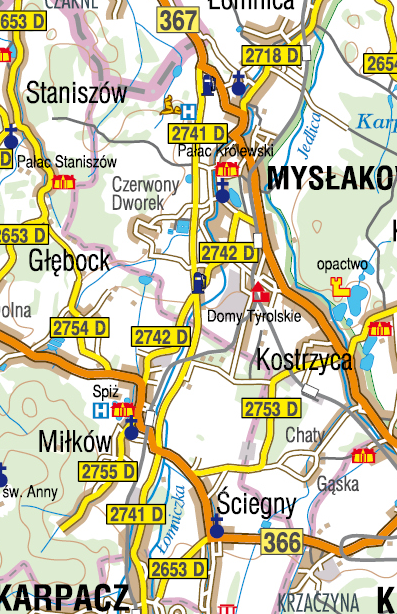 koniec opracowania – do drogi powiatowej nr 2653 D (ulica Kowarska w Karpaczu)Szkic sytuacyjny - załącznik nr 5 SIWZ na zadanie:   Opracowanie dokumentacji na remont drogi powiatowej nr 2741 D od skrzyżowania z drogą nr 367 do skrzyżowania z droga nr 2653 D            przez tereny gminy Mysłakowice, Podgórzyn i Karpacz                                     Powiat Jeleniogórski. 